		Agreement		Concerning the Adoption of Harmonized Technical United Nations Regulations for Wheeled Vehicles, Equipment and Parts which can be Fitted and/or be Used on Wheeled Vehicles and the Conditions for Reciprocal Recognition of Approvals Granted on the Basis of these United Nations Regulations*(Revision 3, including the amendments which entered into force on 14 September 2017)_________		Addendum 128 – UN Regulation No. 129		Revision 4 - Amendment 2Supplement 2 to the 03 series of amendments – Date of entry into force: 11 January 2020		Uniform provisions concerning the approval of Enhanced Child Restraint Systems used on board of motor vehiclesThis document is meant purely as documentation tool. The authentic and legal binding text is: ECE/TRANS/WP.29/2019/40.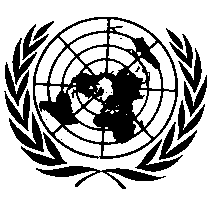 _________UNITED NATIONSParagraph 2.26., amend to read:"2.26.	"Infant carrier" means an Integral Enhanced Child Restraint System intended to accommodate the child in a rearward-facing semi-recumbent position. It is so designed as to distribute the restraining forces over the child's head and body excluding its limbs in the event of a frontal collision. It is designed to be removed from the vehicle with the child inside, and without opening any harness, and to be carried outside of the vehicle."Insert a new paragraph 2.62., to read: "2.62.	"Insert" means a part of an ECRS that provides additional support to a child and is an essential means to comply with all requirements for the entire or a part of the declared stature range."Paragraph 4.5., amend to read:"4.5.		Integral Enhanced Child Restraint Systems that can be used forward and rearward facing, shall have the following label permanently attached on the part hosting the child and visible to the person installing an Enhanced Child Restraint System in the vehicle:The manufacturer shall be permitted to include the word "months" to explain the symbol "M" in the label. The word "months" should be in a language commonly spoken in the country or countries where the product is sold. More than one language is allowed.Minimum label size 40 x 40 mm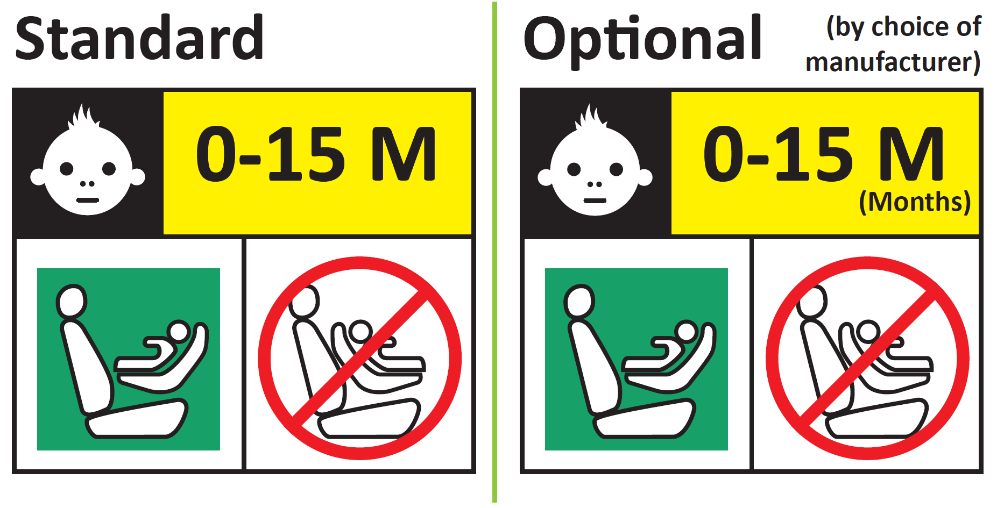 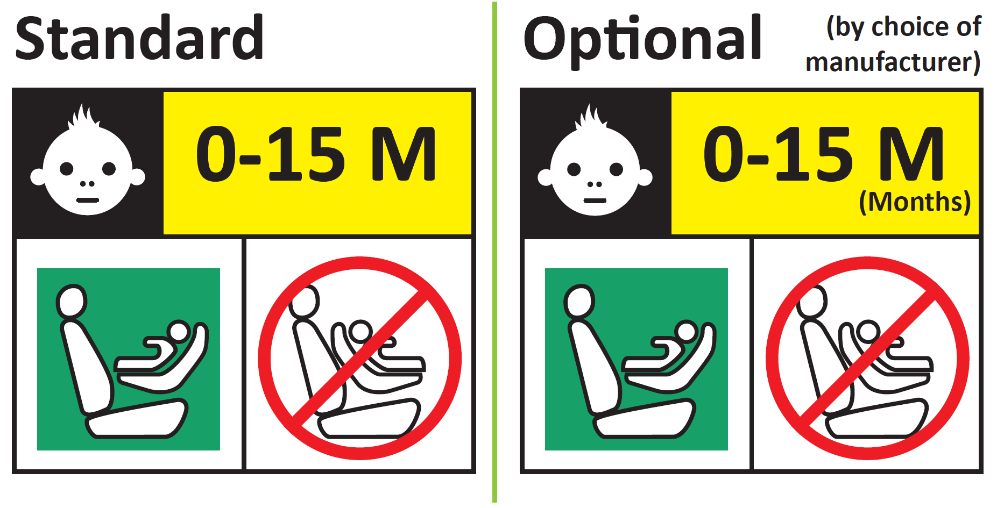 Integral Enhanced Child Restraint Systems that can be used forward facing only shall have the following label permanently attached on the part hosting the child and visible to the person installing an Enhanced Child Restraint System in the vehicle:The manufacturer shall be permitted to include the word "months" to explain the symbol "M" in the label. The word "months" should be in a language commonly spoken in the country or countries where the product is sold. More than one language is allowed.Minimum label size 40 x 40 mm"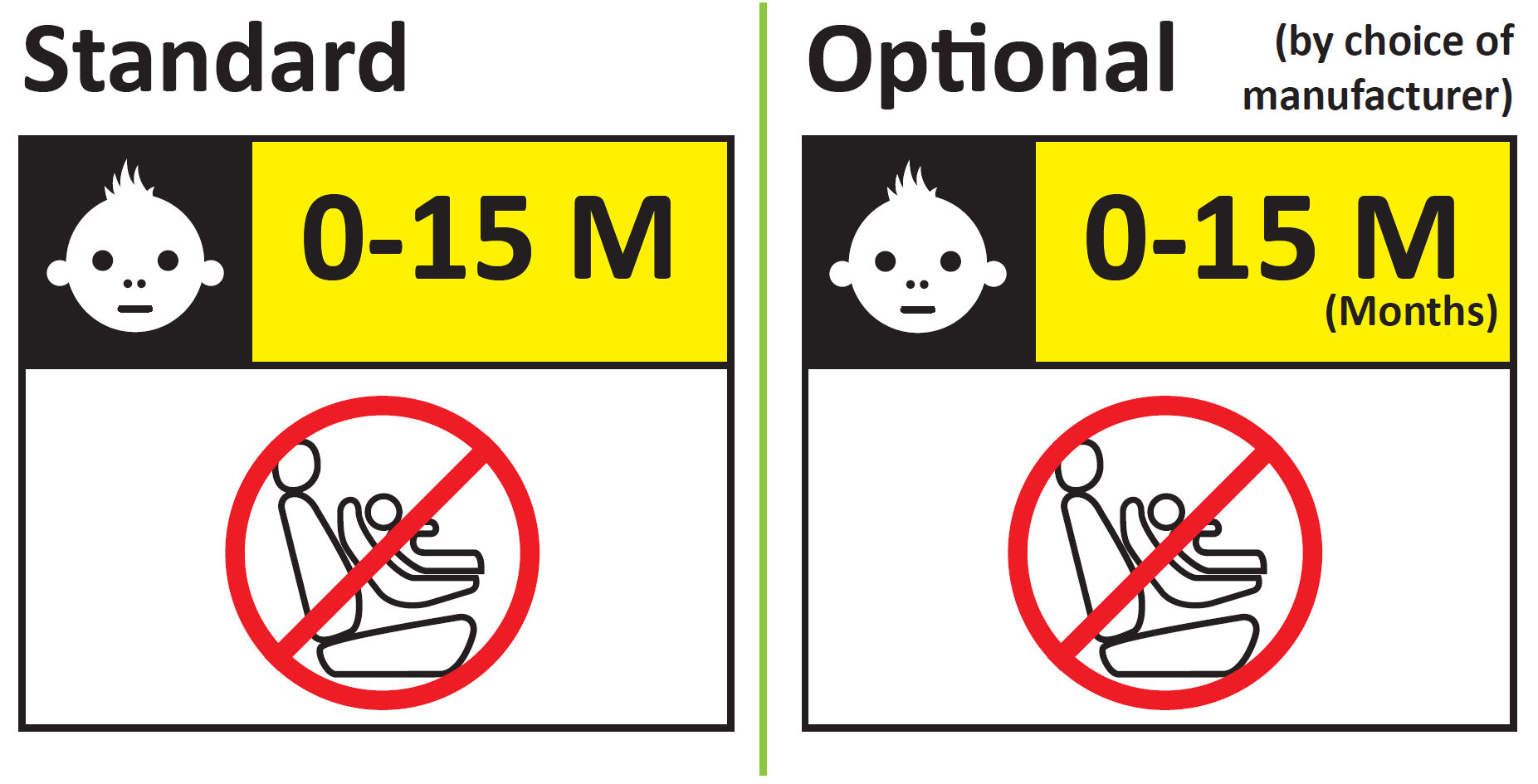 Paragraph 4.10., amend to read:"4.10.	Any removable insert, shall have a permanently attached label to indicate the brand, model and size range of the Enhanced Child Restraint System to which it belongs. The minimum size of the label shall be 40 x 40 mm or the equivalent area."Paragraph 4.10. (former), renumber as paragraph 4.11. Insert a new paragraph 6.1.2.8., to read:"6.1.2.8 	An infant-carrier shall be designed to accommodate children up to 87 cm as a maximum stature."Paragraph 6.2.1.1., amend to read:"6.2.1.1.	The restraint of the child shall give the required protection in any position specified for the Enhanced Child Restraint System;Inserts shall form only one layer on the seat surface. This does not preclude the use of additional ‘comfort’ inserts, provided they are not needed to comply with the requirements of the regulation;For "Special Needs Restraints" the primary means of restraint shall give the required protection in any intended position of the Enhanced Child Restraint System without the use of the additional restraining devices which may be present."Paragraphs 6.6.4.4.1.1. and 6.6.4.4.1.1.1., amend to read:"6.6.4.4.1.1.	Forward facing Enhanced Child Restraint Systems Head excursion: No part of the head of the dummy shall pass beyond the planes BA, DA and DE as defined in Figure 1 below. However, the head of the dummy may pass beyond the DE plane, if there is part of the child restraint structure, i.e. head pad or backrest, behind the head of the dummy, at the point the head passes the DE plane.This shall be judged up to 300 ms or the moment that the dummy has come to a definitive standstill whatever occurs first. Except for booster seats when testing using Q10 dummy where: (a)	The value in relation to the DA plane is 840 mm; and (b)	The value in relation to the BA plane is 550 mm; and (c)	The rebound phase is not considered for the assessment of the plane DA and DE.6.6.4.4.1.1.1.	Where a test is conducted in accordance with paragraph 6.6.4.1.6.2. or paragraph 6.6.4.1.8.2. above, a tolerance of +10 per cent shall be applicable to the head excursion value distance between Cr point and plane AB.Figure 1 Arrangement for testing a forward-facing device"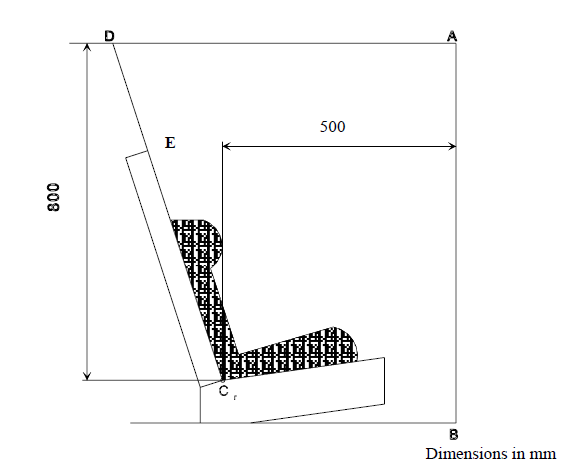 Paragraph 7.1.3.5.2.3., amend to read:"7.1.3.5.2.3.	Distribute the slack evenly throughout the harness.In the case of an infant carrier, the dummy shall be restrained in the Enhanced Child Restraint System before it is installed on the test bench. All other requirements of the paragraph shall be fulfilled as described above."Paragraph 10.2., amend to read:  "10.2.	The minimum requirements for conformity of production control procedures set forth in Annex 12 to this Regulation shall be complied with. The conformity of production procedures and all assessments shall follow the regulatory provisions applied at the time of the approval or, if applicable, extensions thereof."Paragraph 14.3.3., amend to read:"14.3.3.	For integral forward facing Enhanced Child Restraint Systems, the following information shall be clearly visible on the exterior of the packing:For integral Enhanced Child Restraint Systems that can be used forward and rearward facing, the following information shall be clearly visible on the exterior of the packing:"Paragraph 16.11., amend to read:"16.11.	Notwithstanding paragraphs 16.9 and 16.10, Contracting Parties applying the UN Regulation shall continue to accept, and grant extensions to, UN type-approvals issued according to the preceding series of amendments to the UN Regulation, for the Enhanced Child Restraint Systems which are not affected by the changes introduced by the 03 series of amendments."Insert a new paragraph 16.12., to read:"16.12.	Until 1 September 2024, Contracting Parties applying this UN Regulation shall continue to grant extensions of approvals to the 02 series of amendments to this UN Regulation."Annex 2., the example of approval markings only, amend to read:	"1.	Arrangements of the approval mark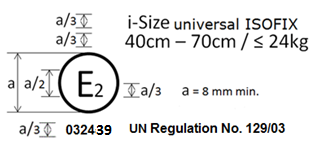 …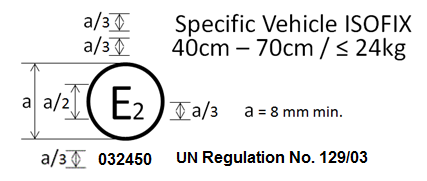 …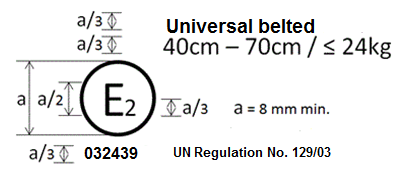 …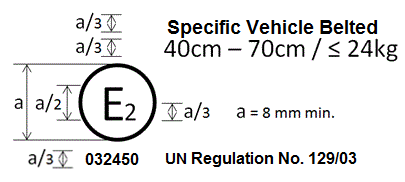 …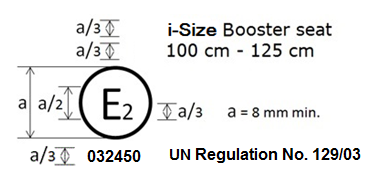 …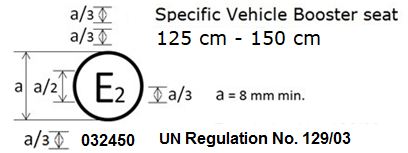 	The Enhanced Child Restraint System bearing the above approval mark… 125 cm - 150 cm size range……In case of combinations, for example an Enhanced Child Restraint System, that is approved as an i-Size Booster seat from 100 cm–125 cm and from 125 cm–150 cm as a Specific Vehicle Booster seat, the approval mark is to be combined as given below. 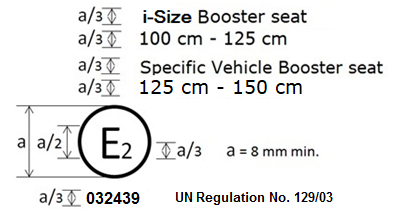 Combinations can only be made for those allowed by paragraph 3.2.2.2.		Arrangements of the approval mark in combination with a module mark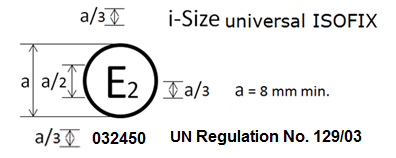 …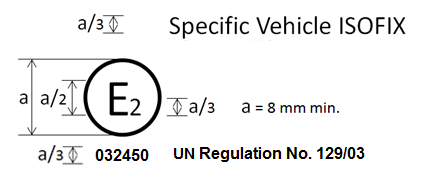 "E/ECE/324/Rev.2/Add.128/Rev.4/Amend.2−E/ECE/TRANS/505/Rev.2/Add.128/Rev.4/Amend.2E/ECE/324/Rev.2/Add.128/Rev.4/Amend.2−E/ECE/TRANS/505/Rev.2/Add.128/Rev.4/Amend.229 January 2020